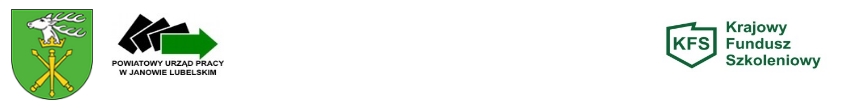 						Janów Lubelski, dnia …………………………………OświadczenieOświadczam, iż pracownicy zgłoszeni w ramach złożonego w dniu ………………………………… wniosku o dofinansowanie kosztów kształcenia ustawicznego pracowników i pracodawców ze środków KFS z priorytetu III, tj. Wsparcie kształcenia ustawicznego osób, które nie posiadają świadectwa dojrzałości, w liczbie ……………………….., nie posiadają świadectwa maturalnego.…………………………………………….Podpis pracodawcy